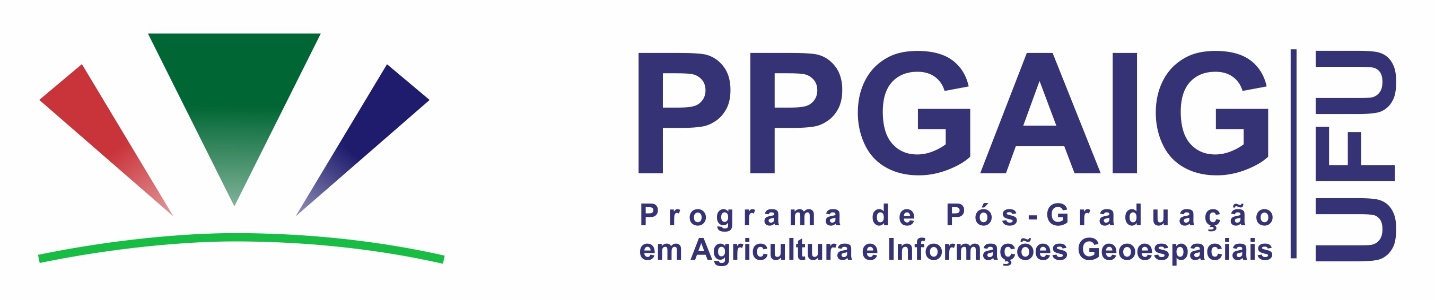 SOLICITAÇÃO DE EXAME GERAL DE QUALIFICAÇÃO (EGQ)Disciplinas cursadascomissão examinadora*Necessário apenas se for externo ao PPGAIG.DiscenteDiscenteOrientador(a)Orientador(a)Título do manuscritoTítulo do manuscritoPeriódico escolhidoPeriódico escolhidoJCRCiteScoreDataHorárioLocalCódigoNome da disciplinaCréditosConceito Presidente (orientador)Examinador(a) 1Instituição de LotaçãoE-mailCPF*Examinador(a) 2Instituição de LotaçãoE-mailCPF*SuplenteInstituição de LotaçãoE-mailCPF*